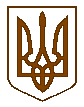 Баришівська  селищна  радаБроварського  районуКиївської  областіVШ скликання                                                               Р І Ш Е Н Н Я                                          16.07.2021                                                                                    № 651-11-08Про надання згоди на укладаннякороткострокового договору орендиземельної  ділянки для ведення особистогоселянського господарства Крамаренку К.М.           На підставі ст.12 Земельного кодексу України,  ст.26 Закону України „Про місцеве самоврядування в Україні”, відповідно до Тимчасового порядку використання земель сільськогосподарського призначення, затвердженого рішенням Баришівської селищної ради від 17.04.2019 № 222-09-07, розглянувши заяву Крамаренка Костянтина Миколайовича, жителя м. Києва вул. Булгакова,15 кв.44, щодо укладання договору оренди земельної ділянки на території  Корніївського старостинського округу Баришівської селищної ради  Броварського району Київської області, враховуючи пропозиції комісії з питань регулювання земельних ресурсів та відносин, містобудування та архітектури охорони довкілля та благоустрою населених пунктів, селищна рада  в и р і ш и л а:        1.Надати згоду Крамаренку Костянтину Миколайовичу, на укладання короткострокового договору оренди земельної ділянки площею 2 га, для ведення особистого селянського господарства на території Корніївського  старостинського округу Баришівської селищної ради Броварського району Київської області  терміном на 11 місяців.         2.Встановити розмір орендної плати за земельну ділянку площею 2 га  для ведення особистого селянського господарства в с.Корніївка на території  Корніївського старостинського округу Баришівської селищної ради Броварського району Київської області  5% у відповідності до нормативної грошової оцінки за 1га.         3. Договір набуває чинності з 16.07.2021 по 16.06.2022.        4.Оприлюднити рішення на офіційному веб-сайті Баришівської селищної ради.        5.Контроль за виконанням рішення покласти на постійну комісію з питань регулювання земельних ресурсів та відносин, містобудування та архітектури охорони довкілля та благоустрою населених пунктів.              Селищний голова                            Олександр ВАРЕНІЧЕНКО